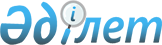 О признании утратившими силу некоторых решений Актауского городского маслихатаРешение Актауского городского маслихата Мангистауской области от 15 июня 2020 года № 32/372. Зарегистрировано Департаментом юстиции Мангистауской области 24 июня 2020 года № 4246
      В соответствии с Законом Республики Казахстан от 6 апреля 2016 года "О правовых актах" и на основании информационного письма республиканского государственного учреждения "Департамент юстиции Мангистауской области Министерства юстиции Республики Казахстан" от 10 апреля 2020 года №05-10-790 Актауский городской маслихат РЕШИЛ:
      1. Признать утратившими силу следующие некоторые решения Актауского городского маслихата:
      1) решение Актауского городского маслихата от 9 декабря 2016 года №6/73 "Об утверждении Правил выдачи служебного удостоверения государственным служащим государственного учреждения "Аппарат Актауского городского маслихата" и его описания" (зарегистрировано в Реестре государственной регистрации нормативных правовых актов за №3258, опубликовано 26 января 2017 года в эталонном контрольном банке нормативных правовых актов Республики Казахстан);
      2) решение Актауского городского маслихата от 16 марта 2017 года №7/95 "О внесении дополнения в решение городского маслихата от 9 декабря 2016 года №6/73 "Об утверждении Правил выдачи служебного удостоверения государственным служащим государственного учреждения "Аппарат Актауского городского маслихата" и его описания" (зарегистрировано в Реестре государственной регистрации нормативных правовых актов за №3342, опубликовано 2 мая 2017 года в эталонном контрольном банке нормативных правовых актов Республики Казахстан).
      2. Государственному учреждению "Аппарат Актауского городского маслихата" (руководитель аппарата − Д.Телегенова) обеспечить государственную регистрацию настоящего решения в органах юстиции.
      3. Контроль за исполнением настоящего решения возложить на постоянную комиссию Актауского городского маслихата по социальным вопросам и вопросам законности и правопорядка (Ы.Кошербай).
      4. Настоящее решение вступает в силу со дня государственной регистрации в органах юстиции и вводится в действие по истечении десяти календарных дней после дня его первого официального опубликования.
					© 2012. РГП на ПХВ «Институт законодательства и правовой информации Республики Казахстан» Министерства юстиции Республики Казахстан
				
      Осуществляющий полномочия председателя сессии,

      секретарь городского маслихата

С.Закенов
